Herstellung von TpP/GT/GVOEinfuhr von TpP/GT/GVOGrosshandel mit TpP/GT/GVO Ausfuhr von TpP/GT/GVOHandel mit TpP/GT/GVO im AuslandMäkler oder Agent für TpP/GT/GVOGesetzliche Grundlagen:Heilmittelgesetz (HMG; SR 812.21)Arzneimittel-Bewilligungsverordnung (AMBV; SR 812.212.1)Transplantationsgesetz (SR 810.21)Transplantationsverordnung (SR 810.211)Verordnung des Schweiz. Heilmittelinstituts über seine Gebühren (GebV-Swissmedic;
SR 812.214.5)GrundangabenNummer der aktuellen Betriebsbewilligung:  noch keine vorhanden (Ersterteilung)AdressenInhaberin der Betriebsbewilligung (Hauptsitz bzw. Sitz gemäss Handelsregistereintrag und OMS Datenbank)Korrespondenzadresse (falls nicht identisch mit 2.1)Rechnungsadresse (falls nicht identisch mit 2.1)Grund des Gesuchsa) Zusatzblatt TpP/GT/GVO:Für alle Tätigkeiten ist pro betroffenem Standort ein Zusatzblatt TpP/GT/GVO auszufüllen.Bei erstmaliger Überführung in das Format nach neuem Recht (gültig ab 01.01.2019) werden sämtliche Zusatzblätter aller Standorte benötigt und ein Änderungsgesuch gilt automatisch als Erneuerungsgesuch (Art. 73 Abs.1 AMBV). Bei Verzicht reicht das Basisformular.b) Zusatzblatt Namens- und Domiziländerungen:Ändert die Zulassungsinhaberin (zugelassener Arzneimittel) das Domizil oder den Firmennamen, so ist das Zusatzblatt Namens- und Domiziländerungen zusätzlich einzureichen.c) Zusatzblatt FVP Mehrfachmandate:Falls die FVP noch weitere Mandate in anderen Firmen betreut oder bei Swissmedic beantragt hat, so ist das Zusatzblatt FVP Mehrfachmandate auszufüllen und dem Gesuch beizulegen.d) GebührenDie Gebühren richten sich nach der GebV-Swissmedic. Die Prüfung eines Gesuchs ist kostenpflichtig, auch wenn das Gesuch im Verlauf des Verfahrens zurückgezogen oder das Gesuch abgelehnt wird. Bei unvoll-ständig eingereichten Gesuchen kann der dadurch verursachte Mehraufwand als Zuschlag zu den festen Gebührensätzen separat verrechnet werden (Art. 5 GebV-Swissmedic). Bei Rückzug des Gesuchs können die Gebühren reduziert werden (Art. 8 Abs.1 GebV-Swissmedic). Die Gebührenreduktionen werden nicht auf Zuschlägen nach Artikel 5 gewährt (Art. 8 Abs. 3 GebV-Swissmedic).e) SwissGMDP:Durch Einreichung dieses Gesuchs um Betriebsbewilligung erklärt sich die Betriebsbewilligungsinhaberin einverstanden, dass die im Gesuch enthaltene Daten zur Aufschaltung von GMP/GDP- Zertifikaten auf der SwissGMDP Datenbank verwendet werden. Keine persönliche Information wird veröffentlicht.BemerkungenBestätigung der Richtigkeit der Angaben und der zur Kenntnisnahme der InhalteFormular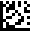 FormularGesuch Betriebsbewilligung – Basisformular TpP/GT/GVOGesuch Betriebsbewilligung – Basisformular TpP/GT/GVOIdentifikationsnummer:I-301.AA.05-A18dVersion:3.0Gültig ab Datum:21.08.2023Firmenname:Zusatz:Strasse / Nr.:PLZ / Ort:Kanton:UIDCHE- ORG-IDORG- LOC-IDLOC- Firmenname:Zusatz:Strasse / Nr.:Postfach:PLZ / Ort:Telefon:E-Mail:Firmenname:Zusatz:Strasse / Nr.:Postfach:PLZ / Ort:Telefon:Betriebsaufnahme (Ersterteilung) a)Erneuerung der bestehenden Bewilligung (inkl. Überführung in Format nach neuem Recht) a)Verzicht a) auf Betriebsbewilligung ab: Wir bestätigen hiermit, dass wir auf unsere Betriebsbewilligung verzichten und nach dem oben angegebenen Datum keine bewilligungspflichtige Herstellungs- oder Vertriebstätigkeiten gemäss Art. 4 Abs. 1 Bst. c und e Heilmittelgesetz (HMG, SR 812.21) und gemäss Art. 2 Bst. l-o Arzneimittel-Bewilligungsverordnung (AMBV, SR 812.212.1) mehr ausüben werden.Änderung der Betriebsbewilligung a), gewünschter Termin: 	Adressänderung b)	Änderung des Firmennamens b)	Wechsel der fachtechnisch verantwortlichen Person (FVP) c)	Änderung des Bewilligungsumfangs (Erweiterung oder Reduktion der Tätigkeiten)	Anderes: Vom Gesuch betroffene TätigkeitenVom Gesuch betroffene TätigkeitenErfassungsnummer(Swissmedic intern)Erfassungsnummer(Swissmedic intern)Vom Gesuch betroffene TätigkeitenVom Gesuch betroffene TätigkeitenErsterteilung/
ErneuerungÄnderungHerstellung von TpP/GT/GVO
(inklusive externe Analysenlabors)54345441Einfuhr von TpP/GT/GVO54365443Grosshandel mit TpP/GT/GVO54355442Ausfuhr von TpP/GT/GVO54365443Handel im Ausland von TpP/GT/GVO54375444Mäkler oder Agent von TpP/GT/GVO54385445Obligatorisch: Zeichnungsberechtigte Person gemäss HandelsregisterWeitere zeichnungsberechtigte Person (Kollektiv erfordert zwei Unterschriften)Ort, Datum	Unterschrift	...........................Name	Vorname	Funktion	Telefon	E-Mail	Ort, Datum	Unterschrift	...........................Name	Vorname	Funktion	Telefon	E-Mail	Das Gesuch ist zu senden an:SwissmedicSchweizerisches HeilmittelinstitutAbteilung Operational Support ServicesHallerstrasse 73012 BernFür RückfragenTelefon	+41 58 462 04 55Mail 	inspectorates@swissmedic.ch